Homework: Week beginning 14.03.22Homework: Week beginning 14.03.22Homework: Week beginning 14.03.22Homework: Week beginning 14.03.22ReadingWord of the WeekSpellingMathsMake sure you are reading for at least 20 minutes every day at home on accelerated reader. I will be giving shoutouts to those who achieve this!This is our word of the week – find out what it means. SubconsciousCan you use it in a sentence?Can you modify it? Can you learn to read and write these five spellings:DevelopCommunity SacrificeVariety Individual      Your daily maths task is to be completed in your maths fluency books. Please make sure these are signed and completed every night. Please complete 15 minutes of TTRS every evening, with your fluency books to be signed to show you have completed this. TopicEarlier in the year I gave you an opportunity in your topic homework to create your own mountain in Geography. There were some fantastic examples brought into class. This week I am going to give you another opportunity to make a model or poster – this time related to the Solar System and Planets. This can be made/set out however you choose, using whatever materials you can find. I have included two sensible examples underneath.  Again I expect to see some fantastic examples of our solar system, including the planets (in the right order!) 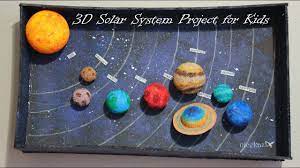 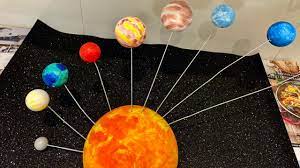 TopicEarlier in the year I gave you an opportunity in your topic homework to create your own mountain in Geography. There were some fantastic examples brought into class. This week I am going to give you another opportunity to make a model or poster – this time related to the Solar System and Planets. This can be made/set out however you choose, using whatever materials you can find. I have included two sensible examples underneath.  Again I expect to see some fantastic examples of our solar system, including the planets (in the right order!) TopicEarlier in the year I gave you an opportunity in your topic homework to create your own mountain in Geography. There were some fantastic examples brought into class. This week I am going to give you another opportunity to make a model or poster – this time related to the Solar System and Planets. This can be made/set out however you choose, using whatever materials you can find. I have included two sensible examples underneath.  Again I expect to see some fantastic examples of our solar system, including the planets (in the right order!) TopicEarlier in the year I gave you an opportunity in your topic homework to create your own mountain in Geography. There were some fantastic examples brought into class. This week I am going to give you another opportunity to make a model or poster – this time related to the Solar System and Planets. This can be made/set out however you choose, using whatever materials you can find. I have included two sensible examples underneath.  Again I expect to see some fantastic examples of our solar system, including the planets (in the right order!) 